                                                                                                           Утвержден                                                                                       постановлением акимата                                                                                  Павлодарской области                                                                                         от «28» мая 2015 №153/5  Регламент государственной услуги
«Прием документов и зачисление в организации образования, независимо от ведомственной подчиненности, для обучения по общеобразовательным программам начального, основного среднего, общего среднего образования»1. Общие положения1. Государственная услуга «Прием документов и зачисление в организации образования, независимо от ведомственной подчиненности, для обучения по общеобразовательным программам начального, основного среднего, общего среднего образования» (далее-государственная услуга) оказывается организациями начального, основного среднего,  общего среднего  образования Республики Казахстан (далее – услугодатели).Прием заявлений и выдача результатов оказания государственных услуг осуществляются через:1)   канцелярию услугодателя;2) веб-портал «электронного правительства»: www.edu.gov.kz (далее – портал).2. Форма оказания государственной услуги: электронная/бумажная.	3. Результат оказания государственной услуги: приказ о зачислении  в организацию начального, основного среднего, общего среднего образования.2. Описание порядка действий структурных подразделений(работников) услугодателя в процессе оказания государственной услуги         4. Основанием для начала процедуры (действия) по оказанию государственной услуги является заявление услугополучателя  с приложением необходимых документов, указанных в пункте 9 стандарта государственной услуги «Прием документов и зачисление в организации образования, независимо от ведомственной подчиненности, для обучения по общеобразовательным программам начального, основного среднего, общего среднего образования», утвержденного приказом Министра образования и науки Республики Казахстан от 8 апреля 2015 года № 179 (далее - стандарт).
       5.		Содержание каждой процедуры (действия), входящей в состав процесса оказания государственной услуги, длительность и последовательность ее выполнения, в том числе этапы прохождения процедур (действий):	1) сотрудник канцелярии услугодателя осуществляет прием и регистрацию полученных от услугополучателя документов, сверяет копии документов с оригиналами документов, возвращает оригиналы услугополучателю с распиской о приеме документов по форме согласно приложению 3 к стандарту и передает на рассмотрение руководителю услугодателя (не более 15 минут); 2) руководитель услугодателя рассматривает и определяет ответственного исполнителя (1 рабочий день);3) ответственный исполнитель услугодателя оформляет проект приказа, направляет на рассмотрение и подписание руководителю (1 рабочий день);4) руководитель услугодателя рассматривает проект приказа подписывает и направляет в канцелярию (1 рабочий день);5) сотрудник канцелярии услугодателя регистрирует приказ и выдает результат государственной услуги услугополучателю (не более 15 минут).6. Результат: приказ  о зачислении в организацию начального, основного среднего, общего среднего образования.3. Описание порядка взаимодействия структурных подразделений (работников) услугодателя в процессе оказания государственной услуги7. Перечень структурных подразделений (работников) услугодателя, которые участвуют в процессе оказания государственной услуги:1) сотрудник канцелярии услугодателя;2) руководитель услугодателя;3) ответственный исполнитель услугодателя.8. Описание последовательности процедур (действий) между структурными подразделениями (работниками) с указанием длительности каждой процедуры (действия) сопровождается таблицей согласно приложению 1  к настоящему регламенту.4. Описание порядка взаимодействия с Государственной корпорацией,
а также порядка использования информационных систем
в процессе оказания государственной услуги      	9. Согласно стандарту, государственная услуга не оказывается через некоммерческое акционерное общество "Государственная корпорация "Правительство для граждан" и веб-портал "электронного правительства".
         10. Описание порядка обращения при оказании государственной  услуги через портал (далее – портал) и последовательности процедур (действий) услугодателя и услугополучателя:услугополучатель осуществляет регистрацию на портале (далее – портал) с помощью индивидуального идентификационного номера (далее – ИИН), а также пароля;процесс 1 – ввод услугополучателем ИИН и пароля (процесс авторизации) на портале для получения услуги;условие 1 – проверка на портале подлинности данных о зарегистрированном услугополучателе через ИИН и пароль;процесс 2 – формирование порталом сообщения об отказе в авторизации в связи с имеющимся нарушениями в данных услугополучателя;процесс 3 – выбор услугополучателем услуги, указанной в настоящем регламенте, вывод на экран формы запроса  для оказания услуги и заполнение услугополучателем формы (ввод данных) с учетом ее структуры и форматных требований, прикрепление к форме запроса необходимых копий документов в электронном виде, указанные в стандарте, а также выбор услугополучателем регистрационного свидетельства электронно-цифровой подписи (далее – ЭЦП) для удостоверения (подписания) запроса;условие 2 – проверка на портале срока действия регистрационного свидетельства ЭЦП и отсутствия в списке отозванных (аннулированных) данных (между ИИН, указанным в запросе, и ИИН, указанным в регистрационном свидетельстве ЭЦП);процесс 4 – формирование сообщения об отказе в запрашиваемой услуге в связи с неподтверждением подлинности ЭЦП услугополучателя;процесс 5 – направление электронного документа (запроса услугополучателя) удостоверенного (подписанного) ЭЦП услугополучателя через шлюз электронного правительства (далее – ШЭП) в автоматизированном рабочем месте регионального шлюза электронного правительства (далее – АРМ РШЭП) для обработки запроса услугодателем;условие 3 – проверка услугодателем соответствия приложенных услугополучателем документов, указанных в стандарте, и основания для оказания услуги;процесс 6 – формирование сообщения об отказе в запрашиваемой услуге в связи с имеющимися нарушениями в документах услугополучателя;процесс 7 – получение услугополучателем результата услуги (уведомление в форме электронного документа), сформированной АРМ РШЭП. Результат оказания государственной услуги направляется услугополучателю в «личный кабинет» в форме электронного документа, удостоверенного ЭЦП уполномоченного лица услугодателя.Функциональные взаимодействия информационных систем, задействованных при оказании государственной услуги через портал приведены диаграммой согласно приложению 2 к настоящему регламенту.	
        11. Подробное описание последовательности процедур (действий) взаимодействий структурных подразделений (работников) услугодателя в процессе  оказания  государственной  услуги, а также описания порядка использования   информационных   систем   в   процессе оказания   государственной    услуги   отражается   в    справочнике      бизнес-процессов согласно приложению 3.                                                                                                 Приложение 1к регламенту государственной услуги                                                                      «Прием документов и зачисление                                                                     в организации  образования,                                                                        независимо от ведомственной                                                                      подчиненности, для обучения                                                                       по общеобразовательным программам                                                                       начального, основного среднего,                                                                      общего среднего образования»Описание порядка взаимодействия структурных подразделений (работников) услугодателя в процессе оказания государственной услуги                                                                                                Приложение 2к регламенту государственной услуги                                                                      «Прием документов и зачисление                                                                     в организации  образования,                                                                        независимо от ведомственной                                                                      подчиненности, для обучения                                                                       по общеобразовательным программам                                                                       начального, основного среднего,                                                                      общего среднего образования»Диаграмма функционального взаимодействия информационных систем, задействованных в оказании государственной услуги через портал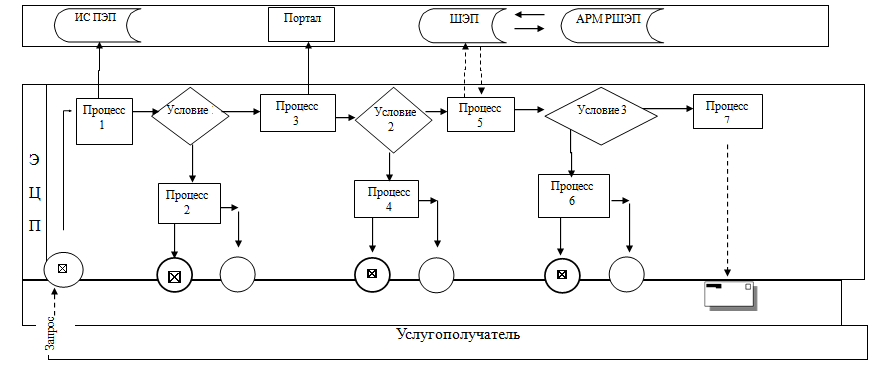 Условные обозначения: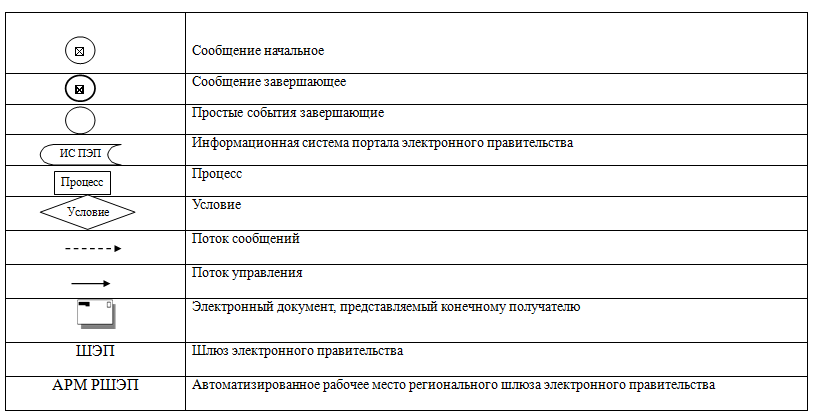                                                                                               Приложение 3к регламенту государственной услуги                                                                      «Прием документов и зачисление                                                                     в организации  образования,                                                                        независимо от ведомственной                                                                      подчиненности, для обучения                                                                       по общеобразовательным программам                                                                       начального, основного среднего,                                                                      общего среднего образования»Справочник бизнес-процессов оказания государственной услуги 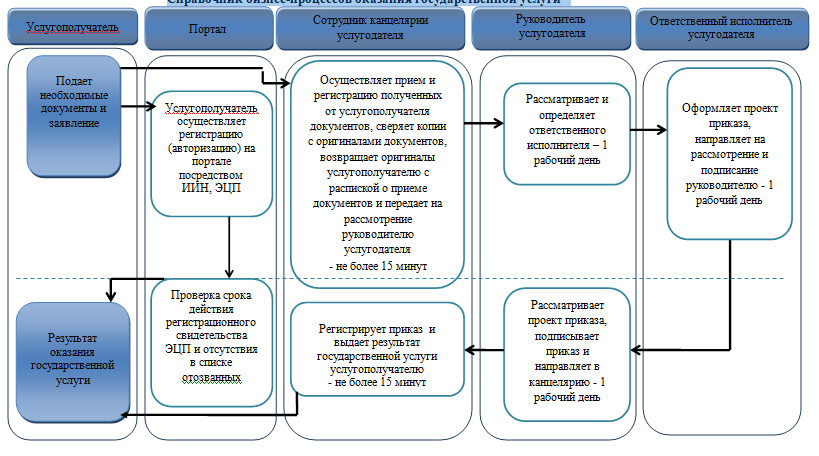 Условные обозначения: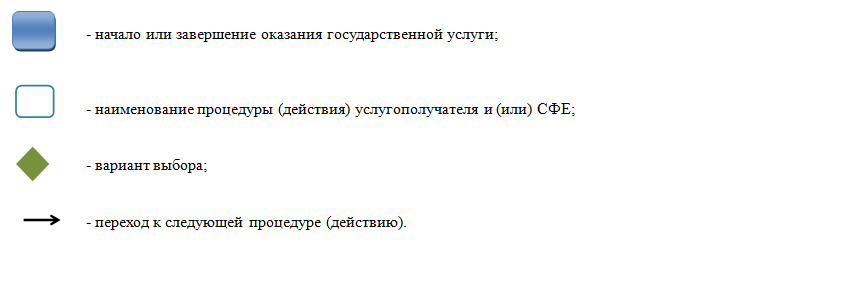 Действия основного процесса (хода работ)Действия основного процесса (хода работ)Действия основного процесса (хода работ)Действия основного процесса (хода работ)Действия основного процесса (хода работ)Действия основного процесса (хода работ)1.№ действия (хода работ)123452.Структурные подразделения (работники)Сотрудник канцелярии услугодателяРуководитель услугодателяОтветственный исполнитель услугодателяРуководитель услугодателяСотрудник канцелярии услугодателя3.Наименование действия (процесса, процедуры операции) и их описаниеОсуществляет прием и регистрацию полученных от услугополучателя документов, сверяет копии с оригиналами документов и возвращает оригиналы услугополучателюРассматривает и  определяет ответственного исполнителяОформляет проект приказаРассматривает проект  приказа и подписываетРегистрирует приказ3.Наименование действия (процесса, процедуры операции) и их описаниеОсуществляет прием и регистрацию полученных от услугополучателя документов, сверяет копии с оригиналами документов и возвращает оригиналы услугополучателюРассматривает и  определяет ответственного исполнителяОформляет проект приказаРассматривает проект  приказа и подписываетРегистрирует приказ4.Форма завершенияВыдача расписки о приеме документов и передача на рассмотрение руководителюРезолюцияНаправление проекта приказа на рассмотрение и подписание руководителюПриказВыдача результата государственной услуги услугополучателюСроки исполненияНе более 15 минут1 рабочий день1 рабочий день1 рабочий деньНе более 15 минут